Prot.n.66/2023								Avellino  1 Dicembre  2023								Ai Sigg. Titolari di Farmacia								della Provincia di Avellino										L O R O       S E D I Oggetto: Comunicazioni.Caro Collega, Ti comunico che è  stato disposto il   pagamento  relativo alla  Distinta Contabile Riepilogativa :Ottobre 2023  mandati dal n° 14266 n°14424.Cordiali saluti.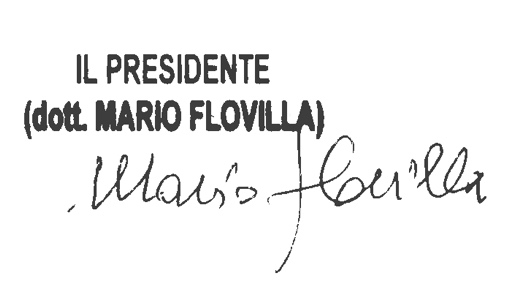 